                             Ҡ  А Р А Р                                             ПОСТАНОВЛЕНИЕ                     31  май     2019 й.            № 82               31 мая  2019  гО внесении изменений в постановление от 10.11.2017 года № 44 «Об утверждении административного регламента предоставления Администрацией сельского поселения Турналинский сельсовет муниципального района Салаватский район Республики Башкортостан муниципальной услуги «Принятие на учет граждан в качестве нуждающихся в жилых помещениях»В соответствии с Федеральным законом от 19.07.2018 года №204-ФЗ «О внесении изменений в Федеральный закон «Об организации предоставления государственных и муниципальных услуг» в части установления дополнительных гарантий граждан при получении государственных и муниципальных услуг», Администрация сельского поселения Турналинский сельсоветПОСТАНОВЛЯЕТ:1. Внести изменения в постановление от 10.11.2017 года № 44 «Об утверждении административного регламента предоставления Администрацией сельского поселения Турналинский сельсовет муниципального района Салаватский район Республики Башкортостан муниципальной услуги «Принятие на учет граждан в качестве нуждающихся в жилых помещениях»:-  дополнив пункт 5.3 Административного регламента абзацем следующего содержания:«заявитель может обратиться с жалобой  в случае требования у заявителя документов или информации либо осуществления действий, представление или осуществление которых не предусмотрено нормативными правовыми актами Российской Федерации, нормативными правовыми актами субъектов Российской Федерации, муниципальными правовыми актами для предоставления государственной или муниципальной услуги»; «заявитель может обратиться с жалобой, в том числе в случае требования у заявителя при предоставлении государственной или муниципальной услуги документов или информации, отсутствие и (или) недостоверность которых не указывались при первоначальном отказе в приеме документов, необходимых для предоставления государственной или муниципальной услуги, либо в предоставлении государственной или муниципальной услуги»;- дополнив пункт 5.11 Административного регламента абзацем следующего содержания: «в случае признания жалобы подлежащей удовлетворению в ответе заявителю, дается информация о действиях, осуществляемых органом, предоставляющим государственную услугу, органом, предоставляющим муниципальную услугу,  в целях незамедлительного устранения выявленных нарушений при оказании государственной или муниципальной услуги, а также приносятся извинения за доставленные неудобства и указывается информация о дальнейших действиях, которые необходимо совершить заявителю в целях получения государственной или муниципальной услуги»;«в случае признания жалобы не подлежащей удовлетворению в ответе заявителю,  даются аргументированные разъяснения о причинах принятого решения, а также информация о порядке обжалования принятого решения».2. Настоящее Постановление обнародовать на информационном стенде в здании администрации сельского поселения Турналинский сельсовет муниципального района Салаватский район Республики Башкортостан по адресу: Республика Башкортостан, Салаватский район, с.Турналы, ул.Центральная, д.33 и разместить на информационном сайте Администрации сельского поселения Турналинский сельсовет муниципального района Салаватский район Республики Башкортостан по адресу: http://turnali.ru/.3. Контроль за исполнением настоящего Постановления оставляю за собой.Глава  сельского поселения                                                Г.Б.МухубуллинаБАШКОРТОСТАН РЕСПУБЛИКАҺЫСАЛАУАТ РАЙОНЫМУНИЦИПАЛЬ РАЙОНЫНЫң ТОРНАЛЫ АУЫЛ СОВЕТЫАУЫЛ БИЛәМәhЕ ХАКИМИәТЕ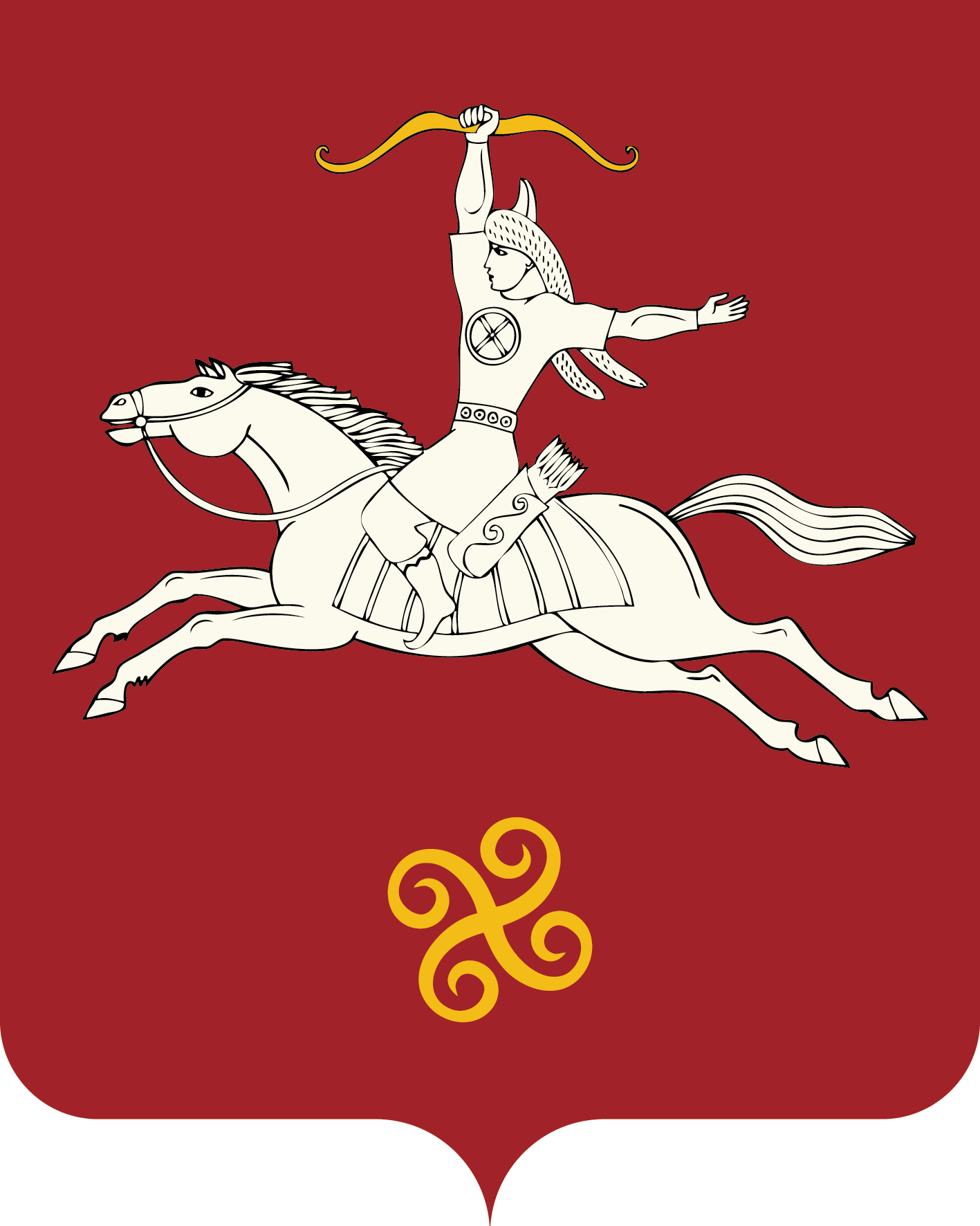 РЕСПУБЛИКА БАШКОРТОСТАНАДМИНИСТРАЦИЯСЕЛЬСКОГО ПОСЕЛЕНИЯТУРНАЛИНСКИЙ СЕЛЬСОВЕТМУНИЦИПАЛЬНОГО РАЙОНАСАЛАВАТСКИЙ РАЙОН452486, Торналы ауылы, Узәк  урамы, 33 йорттел. (34777) 2-41-27, 2-41-17452486, с.Турналы, ул. Центральная, 33тел. (34777) 2-41-27, 2-41-17